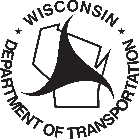 CONTRACT/WORK ORDER SUBMITTAL SHEETWisconsin Department of TransportationRev 5/2/18PREREQUISITES FOR CONTRACT APPROVAL-PREREQUISITES FOR CONTRACT APPROVAL-Must be authorized in PeopleSoft before submitting to DTIM-CAU except construction engineering contracts. Construction engineering projects must be authorized in PeopleSoft before written authorization is sent to consultant to start work.Must be authorized in PeopleSoft before submitting to DTIM-CAU except construction engineering contracts. Construction engineering projects must be authorized in PeopleSoft before written authorization is sent to consultant to start work.Today’s Date           Today’s Date           Today’s Date           Date of Solicitation            Date of Solicitation            Date of Solicitation            Date of Solicitation            Date of Solicitation            To: 	DTIM-Contract Administration Unit
6th Floor South - Hill Farms State Office BuildingTo: 	DTIM-Contract Administration Unit
6th Floor South - Hill Farms State Office BuildingTo: 	DTIM-Contract Administration Unit
6th Floor South - Hill Farms State Office BuildingSolicitation ID       Solicitation ID       Solicitation ID       Solicitation ID       Solicitation ID       To: 	DTIM-Contract Administration Unit
6th Floor South - Hill Farms State Office BuildingTo: 	DTIM-Contract Administration Unit
6th Floor South - Hill Farms State Office BuildingTo: 	DTIM-Contract Administration Unit
6th Floor South - Hill Farms State Office BuildingDate of Selection           Date of Selection           Date of Selection           Date of Selection           Date of Selection           From:       From:       From:       Original Project ID if different (contracts or work orders)Original Project ID if different (contracts or work orders)Original Project ID if different (contracts or work orders)Original Project ID if different (contracts or work orders)Original Project ID if different (contracts or work orders)The consultant selection procedure was in accord with Chapter 8 of the Facilities Development Manual. The consultant’s estimated hours of work and fee are reasonable. Therefore, I recommend this contract for your approval and execution.The consultant selection procedure was in accord with Chapter 8 of the Facilities Development Manual. The consultant’s estimated hours of work and fee are reasonable. Therefore, I recommend this contract for your approval and execution.The consultant selection procedure was in accord with Chapter 8 of the Facilities Development Manual. The consultant’s estimated hours of work and fee are reasonable. Therefore, I recommend this contract for your approval and execution.The consultant selection procedure was in accord with Chapter 8 of the Facilities Development Manual. The consultant’s estimated hours of work and fee are reasonable. Therefore, I recommend this contract for your approval and execution.The consultant selection procedure was in accord with Chapter 8 of the Facilities Development Manual. The consultant’s estimated hours of work and fee are reasonable. Therefore, I recommend this contract for your approval and execution.The consultant selection procedure was in accord with Chapter 8 of the Facilities Development Manual. The consultant’s estimated hours of work and fee are reasonable. Therefore, I recommend this contract for your approval and execution.The consultant selection procedure was in accord with Chapter 8 of the Facilities Development Manual. The consultant’s estimated hours of work and fee are reasonable. Therefore, I recommend this contract for your approval and execution.The consultant selection procedure was in accord with Chapter 8 of the Facilities Development Manual. The consultant’s estimated hours of work and fee are reasonable. Therefore, I recommend this contract for your approval and execution.WisDOT Contact for Contract/Work OrderWisDOT Contact for Contract/Work OrderNameNameTitleTitleTitleTitle(Area Code) Telephone(Area Code) Telephone(       )      (       )      Consultant Contact for Contract/Work OrderConsultant Contact for Contract/Work OrderNameNameTitleTitleTitleTitle(Area Code) Telephone(Area Code) Telephone(       )     (       )     Contract Work Type Archaeological/Historical Services Bridge Inspection Design Services 2 Party 3 Party Local Billed 3 Party WisDOT Billed CADDS/Drafting Services Construction Services Hazardous Materials Services In-Plant Inspection Services Local Program Management Materials Testing Services CADDS/Drafting Services Construction Services Hazardous Materials Services In-Plant Inspection Services Local Program Management Materials Testing Services CADDS/Drafting Services Construction Services Hazardous Materials Services In-Plant Inspection Services Local Program Management Materials Testing Services CADDS/Drafting Services Construction Services Hazardous Materials Services In-Plant Inspection Services Local Program Management Materials Testing Services Photogrammetry  Planning/Studies Real Estate Services Surveying and Mapping Traffic Services Other:      Photogrammetry  Planning/Studies Real Estate Services Surveying and Mapping Traffic Services Other:      Photogrammetry  Planning/Studies Real Estate Services Surveying and Mapping Traffic Services Other:     Contract TypeRegularMaster ContractOther masters in the group also submitted? Yes No No Group Work OrderWork Order Number:       Contract TypeRegularMaster ContractOther masters in the group also submitted? Yes No No Group Work OrderWork Order Number:       PeopleSoft Account Number 8700240 - MC Mgmt Consult Contract Pay  8700128 - MC Engineering Contract Fees 8700129 - MC Mat Testing Contract Fees 8700130 - MC Other Imprvmt Contract Fees 8700241 - MC Archeolog/Investig Costs 8700000 - Special Purpose 8700229 - MC RE Contractual Fees 8700242 - MC HW/HM Invest by DBM 8705121 - MC Loc Eng Muni to Consultant 8705122 - MC Loc Eng Cnty to Consultant 8705123 - MC Agricult Impact Statements 8700224 - MC Haz Materials Remediation 8700243 - MC Haz Mat Investig Phase 1-3 Other:       PeopleSoft Account Number 8700240 - MC Mgmt Consult Contract Pay  8700128 - MC Engineering Contract Fees 8700129 - MC Mat Testing Contract Fees 8700130 - MC Other Imprvmt Contract Fees 8700241 - MC Archeolog/Investig Costs 8700000 - Special Purpose 8700229 - MC RE Contractual Fees 8700242 - MC HW/HM Invest by DBM 8705121 - MC Loc Eng Muni to Consultant 8705122 - MC Loc Eng Cnty to Consultant 8705123 - MC Agricult Impact Statements 8700224 - MC Haz Materials Remediation 8700243 - MC Haz Mat Investig Phase 1-3 Other:       PeopleSoft Account Number 8700240 - MC Mgmt Consult Contract Pay  8700128 - MC Engineering Contract Fees 8700129 - MC Mat Testing Contract Fees 8700130 - MC Other Imprvmt Contract Fees 8700241 - MC Archeolog/Investig Costs 8700000 - Special Purpose 8700229 - MC RE Contractual Fees 8700242 - MC HW/HM Invest by DBM 8705121 - MC Loc Eng Muni to Consultant 8705122 - MC Loc Eng Cnty to Consultant 8705123 - MC Agricult Impact Statements 8700224 - MC Haz Materials Remediation 8700243 - MC Haz Mat Investig Phase 1-3 Other:       PeopleSoft Account Number 8700240 - MC Mgmt Consult Contract Pay  8700128 - MC Engineering Contract Fees 8700129 - MC Mat Testing Contract Fees 8700130 - MC Other Imprvmt Contract Fees 8700241 - MC Archeolog/Investig Costs 8700000 - Special Purpose 8700229 - MC RE Contractual Fees 8700242 - MC HW/HM Invest by DBM 8705121 - MC Loc Eng Muni to Consultant 8705122 - MC Loc Eng Cnty to Consultant 8705123 - MC Agricult Impact Statements 8700224 - MC Haz Materials Remediation 8700243 - MC Haz Mat Investig Phase 1-3 Other:       PeopleSoft Account Number 8700240 - MC Mgmt Consult Contract Pay  8700128 - MC Engineering Contract Fees 8700129 - MC Mat Testing Contract Fees 8700130 - MC Other Imprvmt Contract Fees 8700241 - MC Archeolog/Investig Costs 8700000 - Special Purpose 8700229 - MC RE Contractual Fees 8700242 - MC HW/HM Invest by DBM 8705121 - MC Loc Eng Muni to Consultant 8705122 - MC Loc Eng Cnty to Consultant 8705123 - MC Agricult Impact Statements 8700224 - MC Haz Materials Remediation 8700243 - MC Haz Mat Investig Phase 1-3 Other:       PeopleSoft Account Number 8700240 - MC Mgmt Consult Contract Pay  8700128 - MC Engineering Contract Fees 8700129 - MC Mat Testing Contract Fees 8700130 - MC Other Imprvmt Contract Fees 8700241 - MC Archeolog/Investig Costs 8700000 - Special Purpose 8700229 - MC RE Contractual Fees 8700242 - MC HW/HM Invest by DBM 8705121 - MC Loc Eng Muni to Consultant 8705122 - MC Loc Eng Cnty to Consultant 8705123 - MC Agricult Impact Statements 8700224 - MC Haz Materials Remediation 8700243 - MC Haz Mat Investig Phase 1-3 Other:       Project ID(s) on Contract/Work OrderProject ID(s) on Contract/Work OrderProject ID(s) on Contract/Work OrderProject ID(s) on Contract/Work OrderConsultantConsultantConsultantMaster Contract IDLocation and Description:         Location and Description:         Location and Description:         Location and Description:         Location and Description:         Location and Description:         Location and Description:         Location and Description:         Required Documents for Contract and Work Order Submittals:Contracts less than $3000: 1 copy of the contract with original signatures of consultant and Region/Statewide Bureaus Consultant Unit Supervisor All REQUIRED SUPPORTING DOCUMENTS and applicable OTHER REQUIRED SUPPORTING DOCUMENTS listed belowContracts $3000 or more: 2 copies of the contract, ALL with original signatures of consultant and a signature block for the WisDOT Contract Manager For 3-party contracts, add an additional copy for each involved local government entity Completed DT25 Recommendation to Governor for Contract ApprovalELECTRONIC SUBMITTALS ONLY for DT25 forms. Project funding percentages must be correct and consistent with the information entered in PeopleSoft. All REQUIRED SUPPORTING DOCUMENTS and applicable OTHER REQUIRED SUPPORTING DOCUMENTS listed belowWork Orders less than $50,000: 1 copy of the work order with original signatures of consultant and Region/ Statewide Bureaus Consultant Unit Supervisor All REQUIRED SUPPORTING DOCUMENTS and applicable OTHER REQUIRED SUPPORTING DOCUMENTS listed belowWork Orders $50,000 or more: 2 copies of the contract, ALL with original signatures of consultant and a signature block for the WisDOT Contract Manager All REQUIRED SUPPORTING DOCUMENTS and applicable OTHER REQUIRED SUPPORTING DOCUMENTS listed belowREQUIRED SUPPORTING DOCUMENTS: **Summary of Staff Hours and Direct Labor Costs (FDM 8-10-1, Att. 1.1; Att. 1.4 for specific rate contracts) Summary of Lump sum and/or Actual Cost contract work, if necessary Summary of "if authorized" work on contract, if necessary Consultant Contract Direct labor Detail (FDM 8-10-30, Att. 30.1; Att.30. 7 for specific rate contracts)  **Fee Computation Summary by Engineering Task (FDM 8-10-30, Att. 30.2; Att. 30.8 for specific rate contracts)  Summary of Lump Sum and/or Actual Cost contract work, if necessary Summary of "if authorized" work on contract, if necessary **Direct Expenses by Item (FDM 8-10-30, Att. 30.3)  Consultant Total Fee Computation (FDM 8-10-30, Att. 30.4; Att. 30.9 for specific rate contracts)  Subconsultant Staff Hours Summaries and Contract Fee Computations (first four items above) for each subconsultant on the contract One copy of each subcontractor's original proposal letter** One form required for each project on the contractOTHER REQUIRED SUPPORTING DOCUMENTS:Sole Source Contracts	 Request for Sole Source Provider (DT1517) (FDM 8-5-5)Small Purchase Contracts	 Small Purchase Contract Selection (DT1516) (FDM 8-5-10)Phased Contracts	 Schedule for Phased Contracts (FDM 8-10-30, Att. 30.5) 	 First four REQUIRED SUPPORTING DOCUMENTS for each phaseLocal Design Contracts	 Local Design Selection checklist (DT1515) (FDM 8-5-20)